Выглядеть красиво, ухожено в обществе означает быть преуспевающим человеком. Между тем, из-за пандемии и различных ограничений, возникли некоторые проблемы, граждане стали экономить. Поэтому, некоторые люди предпочли изменить своим привычкам и отправились, к так называемым «частным мастерам. Сумма услуги гораздо дешевле, чем в салонах, но качество не всегда соответствует требованиям потребителя, и тем более нормам о защите прав потребителя. Первое, что следует знать потребителям «частных» парикмахерских услуг – это то, что деятельность данных физических лиц не подпадает под регулирование данных отношений законодательством о защите прав потребителей, юридических последствий в случае нарушения ваших прав не возникает, вы не потребитель.Заключая сделку с физическим лицом «частным мастером» нужно понимать, что, в случае если услуга будет оказана некачественно и более того, будет причинен вред здоровью, придется самостоятельно доказывать в суде нарушение прав и требовать возмещения имущественного вреда.Второе, что следует знать о парикмахерских услугах, только уже о зарегистрированных в налоговом органе организациях, парикмахерских и салонах красоты.Самое основное, необходимо ознакомиться с информацией об организации и об услугах ею оказываемых. Согласно Постановлению Правительства РФ, N 1514 от 21.09.2020 г., (далее Правил оказания бытовых услуг/Правил) исполнитель парикмахерских услуг обязан заранее предоставить потребителю всю необходимую и достоверную информацию о своих услугах, а именно: перечень и стоимость оказываемых услуг, условий их предоставления; сроки оказания услуг; данные о конкретном лице, которое будет оказывать услугу; образцы договоров (квитанций, иных документов) об оказании услуг; образцы стрижек, образцы красок для подборки оттенка волос.Информация должна находиться в удобном и доступном для обозрения месте.Основное в чем должен быть уверен потребитель это в качестве и в безопасности услуги, которая ему будет оказана. В соответствии со ст. 7 Закона РФ «О защите прав потребителей» №2300-1 от 07.02.1992г. (далее – Закона) потребитель имеет право на то, чтобы услуга была безопасна для жизни, здоровья потребителя, окружающей среды, а также не причинял вред имуществу потребителя. Согласно Правил при оказании парикмахерских услуг перед работой с каждым новым потребителем лицо, оказывающее услугу, обязано вымыть руки с мылом или средством, используемым в качестве мыла.При химической завивке и окраске волос лицо, оказывающее услугу, обязано сделать потребителю биологическую пробу на чувствительность в соответствии с условиями применения и предупреждениями, указанными на этикетке или в инструкции к используемой парфюмерно-косметической продукции.Если вас плохо подстригли, испортили волосы, покрасили не в тот цвет или насчитали лишнее, то сначала постарайтесь решить проблему на месте. В соответствии со ст. 29 Закона потребитель при обнаружении недостатков выполненной работы (оказанной услуги) вправе по своему выбору потребовать:безвозмездного устранения недостатков выполненной работы (оказанной услуги);соответствующего уменьшения цены выполненной работы (оказанной услуги);возмещения понесенных им расходов по устранению недостатков выполненной работы (оказанной услуги) своими силами или третьими лицами.В случае неурегулирования конфликтной ситуации через администрацию парикмахерской, можно обратиться в Роспотребнадзор для привлечения исполнителя к административной ответственности за непредставление достоверной информации, за навязывание дополнительных услуг, за не предоставления ответа на претензии в установленные сроки, а затем в суд за восстановлением имущественных ваших прав, поскольку обязать вернуть вам денежные средства за некачественно оказанную услугу может только суд. Ждем Вас по адресам: Консультационный центр по защите прав потребителейЧТО НУЖНО ЗНАТЬ ПОТРЕБИТЕЛЮ ПАРИКМАХЕРСКИХ УСЛУГ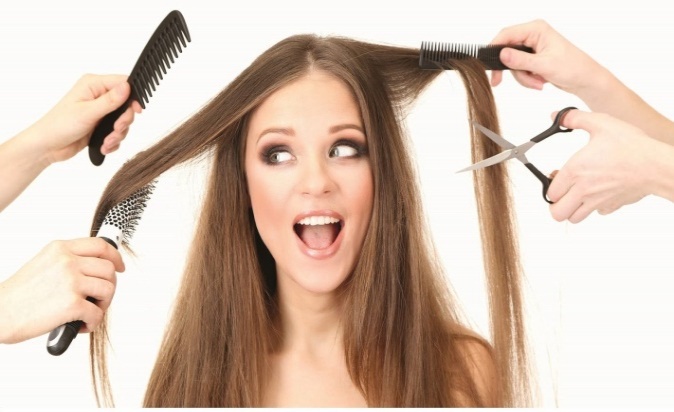 ФБУЗ «Центр гигиены и эпидемиологии в Иркутской области»г.Иркутск, ул.Трилиссера, 51,   8(395-2)22-23-88  Пушкина, 8,   8(395-2)63-66-22 zpp@sesoirk.irkutsk.ru. г.Ангарск, 95 кв. д.17   тел.8(395-5) 67-55-22 ffbuz-angarsk@yandex.ruг.Усолье-Сибирское, ул.Ленина, 73                           тел.8(395-43) 6-79-24 ffbuz-usolie-sibirskoe@yandex.ruг.Черемхово, ул.Плеханова, 1, тел.8(395-46) 5-66-38; ffbuz-cheremxovo@yandex.ruг.Саянск, мкр.Благовещенский, 5а, тел.8(395-53) 5-24-89;  ffbus-saynsk@yandex.ruп.Залари (обращаться в г.Иркутск, г.Саянск)г.Тулун,     ул.Виноградова, 21, тел. 8(395-30) 2-10-20; ffbuz-tulun@yandex.ruг.Нижнеудинск, ул.Энгельса, 8                                    тел.8(395-57)7-09-53, ffbuz-nizhneudinsk@yandex.ru, г.Тайшет,ул.Северобазарная, 3-1н ,                                         тел. 8(395-63) 5-35-37;ffbuz-taishet@yandex.ruг.Братск, ул.Муханова, 20, тел.8(395-3) 42-57-50;  ffbuz-bratsk@yandex.ruг.Железногорск-Илимский, (обращаться в г.Иркутск, г.Усть-Кут)г.Усть-Илимск, лечебная зона, 6                                        тел.8(395-35) 6-44-46;ffbuz-u-ilimsk@yandex.ruг.Усть-Кут, ул.Кирова, 91, тел.8(395-65) 5-26-44;  ffbuz-u-kut@yandex.ruп.Усть-Ордынский, пер.1-ый Октябрьский, 12  тел.8(395-41) 3-10-78, ffbuz-u-obao@yandex.ru